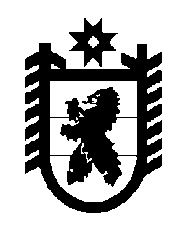 Российская Федерация Республика Карелия    УКАЗГЛАВЫ РЕСПУБЛИКИ КАРЕЛИЯО награждении государственной наградой Республики КарелияЗа заслуги перед республикой и многолетний добросовестный труд наградить ПОЧЕТНОЙ ГРАМОТОЙ РЕСПУБЛИКИ КАРЕЛИЯСАЙЖИНУ Розу Вейновну – ведущего специалиста Управления Республики Карелия по обеспечению деятельности мировых судей.
          Глава Республики Карелия                                                                  А.О. Парфенчиковг. Петрозаводск22 мая 2018 года№ 44